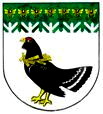 от 30 июля 2020 года № 297Об утверждении перечня муниципального имущества, находящегося в собственности Мари-Турекского муниципального района, предназначенного для передачи в концессиюВ соответствии с Федеральным законом от 13.07.2015 года № 224-ФЗ «О государственно-частном партнерстве, муниципально-частном партнерстве в Российской Федерации и внесении изменений в отдельные законодательные акты Российской Федерации», Федеральным законом от 12.07.2005 года № 115-ФЗ «О концессионных соглашениях», Федеральным законом от 06 октября 2003 года № 131-ФЗ «Об общих принципах организации местного самоуправления в Российской Федерации», Уставом Мари-Турекского муниципального района, утвержденным решением Собрания депутатов от 21 августа 2019 года № 448, администрация Мари-Турекского муниципального района Республики Марий Эл п о с т а н о в л я е т:Утвердить прилагаемый Перечень муниципального имущества, находящегося в собственности Мари-Турекского муниципального района, предназначенного для передачи в концессию. Настоящее постановление разместить на официальном сайте администрации Мари-Турекского муниципального района в информационно-телекоммуникационной сети «Интернет». Контроль за исполнением настоящего постановления возложить на первого заместителя главы администрации Мари-Турекского муниципального района Зыкова А.С.  Глава администрации     Мари-Турекскогомуниципального района                                                                 С.Ю.РешетовМАРИЙ ЭЛ РЕСПУБЛИКЫНМАРИЙ ТУРЕК МУНИЦИПАЛЬНЫЙ РАЙОНЫНАДМИНИСТРАЦИЙЖЕАДМИНИСТРАЦИЯМАРИ-ТУРЕКСКОГО МУНИЦИПАЛЬНОГО РАЙОНАРЕСПУБЛИКИ МАРИЙ ЭЛАДМИНИСТРАЦИЯМАРИ-ТУРЕКСКОГО МУНИЦИПАЛЬНОГО РАЙОНАРЕСПУБЛИКИ МАРИЙ ЭЛПУНЧАЛПОСТАНОВЛЕНИЕПОСТАНОВЛЕНИЕ